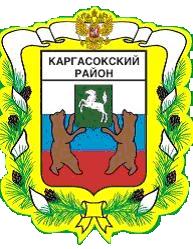 МУНИЦИПАЛЬНОЕ ОБРАЗОВАНИЕ «Каргасокский район»ТОМСКАЯ ОБЛАСТЬАДМИНИСТРАЦИЯ КАРГАСОКСКОГО РАЙОНАВ соответствии со статьей 19 Федерального закона от 05.04.2013 №44-ФЗ «О контрактной системе в сфере закупок товаров, работ, услуг для обеспечения государственных и муниципальных нужд»Администрация Каргасокского района постановляет:1.Утвердить Правила определения требований к закупаемым Администрацией Каргасокского района и ее органами, имеющими статус юридического лица, а также подведомственными им казенными и бюджетными учреждениями отдельным видам товаров, работ, услуг (в том числе предельных цен товаров, работ, услуг) согласно приложению к настоящему постановлению (далее – Правила).2.Рекомендовать Администрации Каргасокского района и ее органам, имеющим статус юридического лица, разработать в соответствии с Правилами, утвержденными настоящим постановлением, и утвердить требования к закупаемым ими и подведомственными им казенными и бюджетными учреждениями отдельным видам товаров, работ, услуг (в том числе предельные цены товаров, работ, услуг) в срок, обеспечивающий реализацию указанных требований начиная с 1 января 2016 г.3.Настоящее постановление вступает в силу с 1 января 2016 г., за исключением пункта 2, вступающего в силу со дня опубликования проекта в соответствии с пунктами 2 и 3 Общих требований, утвержденных Постановлением Правительства РФ от 18 мая 2015 года №  476 «Об утверждении общих требований к порядку разработки и принятия правовых актов о нормировании в сфере закупок, содержанию указанных актов и обеспечению их исполнения».4.Официально опубликовать настоящее постановление в порядке, установленном Уставом муниципального образования «Каргасокский район».Глава Каргасокского района                                                                                       А.П.АщеуловУТВЕРЖДЕНЫпостановлением Администрации Каргасокского районаот 08.02.2016 №27ПриложениеПРАВИЛАОПРЕДЕЛЕНИЯ ТРЕБОВАНИЙ К ЗАКУПАЕМЫМ АДМИНИСТРАЦИЕЙ КАРГАСОКСКОГО РАЙОНА И ЕЕ ОРГАНАМИ, ИМЕЮЩИМИ СТАТУС ЮРИДИЧЕСКОГО ЛИЦА, А ТАКЖЕ ПОДВЕДОМСТВЕННЫМИ ИМ КАЗЕННЫМИ И БЮДЖЕТНЫМИ УЧРЕЖДЕНИЯМИ ОТДЕЛЬНЫМ ВИДАМ ТОВАРОВ, РАБОТ, УСЛУГ (В ТОМ ЧИСЛЕ ПРЕДЕЛЬНЫХ ЦЕН ТОВАРОВ, РАБОТ, УСЛУГ)1. Настоящие Правила устанавливают порядок определения требований к закупаемым Администрацией Каргасокского района и ее органами, имеющими статус юридического лица, а также подведомственными им казенными и бюджетными учреждениями отдельным видам товаров, работ, услуг (в том числе предельных цен товаров, работ, услуг) (далее – Правила).2. Администрация Каргасокского района и ее органы, имеющие статус юридического лица (далее – муниципальные органы) утверждают определенные в соответствии с настоящими Правилами требования к закупаемым ими и подведомственными им казенными и бюджетными учреждениями отдельным видам товаров, работ, услуг, включающие перечень отдельных видов товаров, работ, услуг, их потребительские свойства (в том числе качество) и иные характеристики (в том числе предельные цены товаров, работ, услуг) (далее - ведомственный перечень).Ведомственный перечень составляется по форме согласно приложению № 1 к настоящим Правилам на основании обязательного перечня отдельных видов товаров, работ, услуг, в отношении которых определяются требования к их потребительским свойствам (в том числе качеству) и иным характеристикам (в том числе предельные цены товаров, работ, услуг),  предусмотренного приложением № 2 (далее - обязательный перечень) к настоящим Правилам.В отношении отдельных видов товаров, работ, услуг, включенных в обязательный перечень, в ведомственном перечне определяются их потребительские свойства (в том числе качество) и дополнительные характеристики (в том числе предельные цены указанных товаров, работ, услуг), если указанные свойства и характеристики не определены в обязательном перечне.  Потребительские свойства (в том числе качество) и дополнительные характеристики (в том числе предельные цены указанных товаров, работ, услуг) не должны противоречить потребительским свойствам и характеристикам (в том числе предельным ценам указанных товаров, работ, услуг), определенным в обязательном перечне.Администрация Каргасокского района и муниципальные органы в ведомственном перечне определяют значения характеристик (свойств) отдельных видов товаров, работ, услуг (в том числе предельные цены товаров, работ, услуг), включенных в обязательный перечень, в случае, если в обязательном перечне не определены значения таких характеристик (свойств) (в том числе предельные цены товаров, работ, услуг).3. Отдельные виды товаров, работ, услуг, не включенные в обязательный перечень, подлежат включению в ведомственный перечень в обязательном порядке при условии, если средняя арифметическая сумма значений следующих критериев превышает 20 процентов:а) доля расходов Администрации Каргасокского района и муниципальных органов, а также подведомственных им казенных и бюджетных учреждений на приобретение отдельного вида товаров, работ, услуг для обеспечения муниципальных нужд за отчетный финансовый год в общем объеме расходов этого муниципального органа и подведомственных ему казенных и бюджетных учреждений на приобретение товаров, работ, услуг за отчетный финансовый год;б) доля контрактов Администрации Каргасокского района и муниципальных органов, а также подведомственных им казенных и бюджетных учреждений на приобретение отдельного вида товаров, работ, услуг для обеспечения муниципальных нужд, заключенных в отчетном финансовом году, в общем количестве контрактов этого муниципального органа и подведомственных ему казенных и бюджетных учреждений на приобретение товаров, работ, услуг, заключенных в отчетном финансовом году.4. Администрация Каргасокского района и муниципальные органы при включении в ведомственный перечень отдельных видов товаров, работ, услуг, не указанных в обязательном перечне, применяют установленные пунктом 3 настоящих Правил критерии, исходя из определения их значений в процентном отношении к объему, осуществляемых Администрацией Каргасокского района и муниципальными органами, а также подведомственными им казенными и бюджетными учреждениями, закупок.5. В целях формирования ведомственного перечня Администрация Каргасокского района и муниципальные органы вправе определять дополнительные критерии отбора отдельных видов товаров, работ, услуг и порядок их применения, не приводящие к сокращению значения критериев, установленных пунктом 3 настоящих Правил.6. Администрация Каргасокского района и муниципальные органы при формировании ведомственного перечня вправе включить в него дополнительно:а) отдельные виды товаров, работ, услуг, не указанные в обязательном перечне и не соответствующие критериям, указанным в пункте 3 настоящих Правил;б) характеристики (свойства) товаров, работ, услуг, не включенные в обязательный перечень и не приводящие к необоснованным ограничениям количества участников закупки;в) значения количественных и (или) качественных показателей характеристик (свойств) товаров, работ, услуг, которые отличаются от значений, предусмотренных обязательным перечнем, и обоснование которых содержится в соответствующей графе приложения №1 к настоящим Правилам, в том числе с учетом функционального назначения товара, под которым для целей настоящих Правил понимается цель и условия использования (применения) товара, позволяющие товару выполнять свое основное назначение, вспомогательные функции или определяющие универсальность применения товара (выполнение соответствующих функций, работ, оказание соответствующих услуг, территориальные, климатические факторы и другое).7. Значения потребительских свойств и иных характеристик (в том числе предельные цены) отдельных видов товаров, работ, услуг, включенных в ведомственный перечень, устанавливаются:а) с учетом категорий и (или) групп должностей работников Администрации Каргасокского района и муниципальных органов, а также подведомственных им казенных и бюджетных учреждений, если затраты на их приобретение в соответствии с требованиями к определению нормативных затрат на обеспечение функций Администрации Каргасокского района и муниципальных органов, в том числе подведомственных им казенных учреждений, утвержденными постановлением Администрации Каргасокского района от 27.12.2014г. № 297 «О порядке определения нормативных затрат на обеспечение функций органов местного самоуправления муниципального образования «Каргасокский район», в том числе подведомственных им казенных учреждений» (далее - требования к определению нормативных затрат), определяются с учетом категорий и (или) групп должностей работников;б) с учетом категорий и (или) групп должностей работников, если затраты на их приобретение в соответствии с требованиями к определению нормативных затрат не определяются с учетом категорий и (или) групп должностей работников, - в случае принятия соответствующего решения Администрацией Каргасокского района и муниципальными органами.8. Дополнительно включаемые в ведомственный перечень отдельные виды товаров, работ, услуг должны отличаться от указанных в обязательном перечне отдельных видов товаров, работ, услуг кодом товара, работы, услуги в соответствии с Общероссийским классификатором продукции по видам экономической деятельности.9. Предельные цены товаров, работ, услуг устанавливаются Администрацией Каргасокского района и муниципальными органами в случае, если требованиями к определению нормативных затрат установлены нормативы цены на соответствующие товары, работы, услуги.Приложение № 1к Правилам определения требований к закупаемым Администрацией Каргасокского района и ее органами, имеющими статус юридического лица, а также подведомственными им казенными и бюджетными учреждениями отдельным видам товаров, работ, услуг (в том числе предельных цен товаров, работ, услуг) (форма)ПЕРЕЧЕНЬотдельных видов товаров, работ, услуг, их потребительскиесвойства (в том числе качество) и иные характеристики(в том числе предельные цены товаров, работ, услуг) к ним--------------------------------<*> Указывается в случае установления характеристик, отличающихся от значений, содержащихся в обязательном перечне отдельных видов товаров, работ, услуг, в отношении которых определяются требования к их потребительским свойствам (в том числе качеству) и иным характеристикам (в том числе предельные цены товаров, работ, услуг).Приложение № 2к Правилам определения требований к закупаемым Администрацией Каргасокского района и ее органами, имеющими статус юридического лица, а также подведомственными им казенными и бюджетными учреждениями отдельным видам товаров, работ, услуг (в том числе предельных цен товаров, работ, услуг)ОБЯЗАТЕЛЬНЫЙ ПЕРЕЧЕНЬОТДЕЛЬНЫХ ВИДОВ ТОВАРОВ, РАБОТ, УСЛУГ, В ОТНОШЕНИИ КОТОРЫХОПРЕДЕЛЯЮТСЯ ТРЕБОВАНИЯ К ПОТРЕБИТЕЛЬСКИМ СВОЙСТВАМ(В ТОМ ЧИСЛЕ КАЧЕСТВУ) И ИНЫМ ХАРАКТЕРИСТИКАМ(В ТОМ ЧИСЛЕ ПРЕДЕЛЬНЫЕ ЦЕНЫ ТОВАРОВ, РАБОТ, УСЛУГ)ПОСТАНОВЛЕНИЕПОСТАНОВЛЕНИЕПОСТАНОВЛЕНИЕ08.02.2016 № 27с. Каргасокс. КаргасокОб определении требований к закупаемым Администрацией Каргасокского района и ее органами, имеющими статус юридического лица, а также подведомственными им казенными и бюджетными учреждениями отдельным видам товаров, работ, услуг (в том числе предельных цен товаров, работ, услуг)О.В.Пирогова23252О.В.Пирогова23252N п/пКод по ОКПДНаименование отдельного вида товаров, работ, услугЕдиница измеренияЕдиница измеренияТребования к потребительским свойствам (в том числе качеству) и иным характеристикам, утвержденные Администрацией Каргасокского района Требования к потребительским свойствам (в том числе качеству) и иным характеристикам, утвержденные Администрацией Каргасокского района Требования к потребительским свойствам (в том числе качеству) и иным характеристикам, утвержденные муниципальным органомТребования к потребительским свойствам (в том числе качеству) и иным характеристикам, утвержденные муниципальным органомТребования к потребительским свойствам (в том числе качеству) и иным характеристикам, утвержденные муниципальным органомТребования к потребительским свойствам (в том числе качеству) и иным характеристикам, утвержденные муниципальным органомТребования к потребительским свойствам (в том числе качеству) и иным характеристикам, утвержденные муниципальным органомN п/пКод по ОКПДНаименование отдельного вида товаров, работ, услугкод по ОКЕИнаименованиехарактеристиказначение характеристикихарактеристиказначение характеристикиобоснование отклонения значения характеристики от утвержденной Администрацией Каргасокского районафункциональное назначение <*>функциональное назначение <*>Отдельные виды товаров, работ, услуг, включенные в перечень отдельных видов товаров, работ, услуг, предусмотренный приложением № 2 к Правилам определения требований к закупаемым Администрацией Каргасокского района и ее органами, имеющими статус юридического лица, а также подведомственными им казенными и бюджетными учреждениями отдельным видам товаров, работ, услуг (в том числе предельных цен товаров, работ, услуг), утвержденным настоящим постановлениемОтдельные виды товаров, работ, услуг, включенные в перечень отдельных видов товаров, работ, услуг, предусмотренный приложением № 2 к Правилам определения требований к закупаемым Администрацией Каргасокского района и ее органами, имеющими статус юридического лица, а также подведомственными им казенными и бюджетными учреждениями отдельным видам товаров, работ, услуг (в том числе предельных цен товаров, работ, услуг), утвержденным настоящим постановлениемОтдельные виды товаров, работ, услуг, включенные в перечень отдельных видов товаров, работ, услуг, предусмотренный приложением № 2 к Правилам определения требований к закупаемым Администрацией Каргасокского района и ее органами, имеющими статус юридического лица, а также подведомственными им казенными и бюджетными учреждениями отдельным видам товаров, работ, услуг (в том числе предельных цен товаров, работ, услуг), утвержденным настоящим постановлениемОтдельные виды товаров, работ, услуг, включенные в перечень отдельных видов товаров, работ, услуг, предусмотренный приложением № 2 к Правилам определения требований к закупаемым Администрацией Каргасокского района и ее органами, имеющими статус юридического лица, а также подведомственными им казенными и бюджетными учреждениями отдельным видам товаров, работ, услуг (в том числе предельных цен товаров, работ, услуг), утвержденным настоящим постановлениемОтдельные виды товаров, работ, услуг, включенные в перечень отдельных видов товаров, работ, услуг, предусмотренный приложением № 2 к Правилам определения требований к закупаемым Администрацией Каргасокского района и ее органами, имеющими статус юридического лица, а также подведомственными им казенными и бюджетными учреждениями отдельным видам товаров, работ, услуг (в том числе предельных цен товаров, работ, услуг), утвержденным настоящим постановлениемОтдельные виды товаров, работ, услуг, включенные в перечень отдельных видов товаров, работ, услуг, предусмотренный приложением № 2 к Правилам определения требований к закупаемым Администрацией Каргасокского района и ее органами, имеющими статус юридического лица, а также подведомственными им казенными и бюджетными учреждениями отдельным видам товаров, работ, услуг (в том числе предельных цен товаров, работ, услуг), утвержденным настоящим постановлениемОтдельные виды товаров, работ, услуг, включенные в перечень отдельных видов товаров, работ, услуг, предусмотренный приложением № 2 к Правилам определения требований к закупаемым Администрацией Каргасокского района и ее органами, имеющими статус юридического лица, а также подведомственными им казенными и бюджетными учреждениями отдельным видам товаров, работ, услуг (в том числе предельных цен товаров, работ, услуг), утвержденным настоящим постановлениемОтдельные виды товаров, работ, услуг, включенные в перечень отдельных видов товаров, работ, услуг, предусмотренный приложением № 2 к Правилам определения требований к закупаемым Администрацией Каргасокского района и ее органами, имеющими статус юридического лица, а также подведомственными им казенными и бюджетными учреждениями отдельным видам товаров, работ, услуг (в том числе предельных цен товаров, работ, услуг), утвержденным настоящим постановлениемОтдельные виды товаров, работ, услуг, включенные в перечень отдельных видов товаров, работ, услуг, предусмотренный приложением № 2 к Правилам определения требований к закупаемым Администрацией Каргасокского района и ее органами, имеющими статус юридического лица, а также подведомственными им казенными и бюджетными учреждениями отдельным видам товаров, работ, услуг (в том числе предельных цен товаров, работ, услуг), утвержденным настоящим постановлениемОтдельные виды товаров, работ, услуг, включенные в перечень отдельных видов товаров, работ, услуг, предусмотренный приложением № 2 к Правилам определения требований к закупаемым Администрацией Каргасокского района и ее органами, имеющими статус юридического лица, а также подведомственными им казенными и бюджетными учреждениями отдельным видам товаров, работ, услуг (в том числе предельных цен товаров, работ, услуг), утвержденным настоящим постановлениемОтдельные виды товаров, работ, услуг, включенные в перечень отдельных видов товаров, работ, услуг, предусмотренный приложением № 2 к Правилам определения требований к закупаемым Администрацией Каргасокского района и ее органами, имеющими статус юридического лица, а также подведомственными им казенными и бюджетными учреждениями отдельным видам товаров, работ, услуг (в том числе предельных цен товаров, работ, услуг), утвержденным настоящим постановлениемОтдельные виды товаров, работ, услуг, включенные в перечень отдельных видов товаров, работ, услуг, предусмотренный приложением № 2 к Правилам определения требований к закупаемым Администрацией Каргасокского района и ее органами, имеющими статус юридического лица, а также подведомственными им казенными и бюджетными учреждениями отдельным видам товаров, работ, услуг (в том числе предельных цен товаров, работ, услуг), утвержденным настоящим постановлением1.Дополнительный перечень отдельных видов товаров, работ, услуг, определенный Администрацией Каргасокского района и муниципальными органамиДополнительный перечень отдельных видов товаров, работ, услуг, определенный Администрацией Каргасокского района и муниципальными органамиДополнительный перечень отдельных видов товаров, работ, услуг, определенный Администрацией Каргасокского района и муниципальными органамиДополнительный перечень отдельных видов товаров, работ, услуг, определенный Администрацией Каргасокского района и муниципальными органамиДополнительный перечень отдельных видов товаров, работ, услуг, определенный Администрацией Каргасокского района и муниципальными органамиДополнительный перечень отдельных видов товаров, работ, услуг, определенный Администрацией Каргасокского района и муниципальными органамиДополнительный перечень отдельных видов товаров, работ, услуг, определенный Администрацией Каргасокского района и муниципальными органамиДополнительный перечень отдельных видов товаров, работ, услуг, определенный Администрацией Каргасокского района и муниципальными органамиДополнительный перечень отдельных видов товаров, работ, услуг, определенный Администрацией Каргасокского района и муниципальными органамиДополнительный перечень отдельных видов товаров, работ, услуг, определенный Администрацией Каргасокского района и муниципальными органамиДополнительный перечень отдельных видов товаров, работ, услуг, определенный Администрацией Каргасокского района и муниципальными органамиДополнительный перечень отдельных видов товаров, работ, услуг, определенный Администрацией Каргасокского района и муниципальными органами1.xxxxxxxxxxxxxxx№ п/пКод по ОКПДНаименование отдельного вида товаров, работ, услугТребования к потребительским свойствам (в том числе качеству) и иным характеристикам (в том числе предельные цены) отдельных видов товаров, работ, услугТребования к потребительским свойствам (в том числе качеству) и иным характеристикам (в том числе предельные цены) отдельных видов товаров, работ, услугТребования к потребительским свойствам (в том числе качеству) и иным характеристикам (в том числе предельные цены) отдельных видов товаров, работ, услугТребования к потребительским свойствам (в том числе качеству) и иным характеристикам (в том числе предельные цены) отдельных видов товаров, работ, услугТребования к потребительским свойствам (в том числе качеству) и иным характеристикам (в том числе предельные цены) отдельных видов товаров, работ, услугТребования к потребительским свойствам (в том числе качеству) и иным характеристикам (в том числе предельные цены) отдельных видов товаров, работ, услугТребования к потребительским свойствам (в том числе качеству) и иным характеристикам (в том числе предельные цены) отдельных видов товаров, работ, услугТребования к потребительским свойствам (в том числе качеству) и иным характеристикам (в том числе предельные цены) отдельных видов товаров, работ, услугТребования к потребительским свойствам (в том числе качеству) и иным характеристикам (в том числе предельные цены) отдельных видов товаров, работ, услуг№ п/пКод по ОКПДНаименование отдельного вида товаров, работ, услугХарактеристикаединица измеренияединица измеренияЗначение характеристикиЗначение характеристикиЗначение характеристикиЗначение характеристикиЗначение характеристикиЗначение характеристики№ п/пКод по ОКПДНаименование отдельного вида товаров, работ, услугХарактеристикаКод по ОКЕИнаименование№ п/пКод по ОКПДНаименование отдельного вида товаров, работ, услугХарактеристикаКод по ОКЕИнаименованиеВысшая группа должностей муниципальной службыГлавная группа должностей муниципальной службыВедущая группа должностей муниципальной службыСтаршая группа должностей муниципальной службыМладшая  группа должностей муниципальной службыДолжности, не относящиеся к муниципальным должностям и должностям муниципальной службы130.02.12(ОКПД 1)26.20.11 (ОКПД 2) ноутбукПредельная ценачастота процессора размер оперативной памяти, объем накопителяналичие поддержки  размер экрана/монитора3832931255325532541РубльГигагерцГигабайтгигабайтбитдюймНе более 36 000,00Не менее 2,4 Не менее 4 Не менее 500 64Не менее 15,4Не более 36 000,00Не менее 2,4 Не менее 4 Не менее 500 64Не менее 15,4Не более 36 000,00Не менее 2,4 Не менее 4 Не менее 500 64Не менее 15,4Не более 36 000,00Не менее 2,4 Не менее 4 Не менее 500 64Не менее 15,4Не более 36 000,00Не менее 2,4 Не менее 4 Не менее 500 64Не менее 15,4Не более 36 000,00Не менее 2,4 Не менее 4 Не менее 500 64Не менее 15,4230.02.15(ОКПД 1)26.20.15(ОКПД 2)Рабочая станцияПредельная ценачастота процессора размер оперативной памяти, объем накопителя наличие поддержки  размер экрана/монитора3832931255325532541РубльГигагерцГигабайтгигабайтбитдюймНе более 36 000,00Не менее 2,4 Не менее 4 Не менее 500 64Не менее 21,26Не более 36 000,00Не менее 2,4 Не менее 4 Не менее 500 64Не менее 21,26Не более 36 000,00Не менее 2,4 Не менее 4 Не менее 500 64Не менее 21,26Не более 36 000,00Не менее 2,4 Не менее 4 Не менее 500 64Не менее 21,26Не более 36 000,00Не менее 2,4 Не менее 4 Не менее 500 64Не менее 18,5Не более 36 000,00Не менее 2,4 Не менее 4 Не менее 500 64Не менее 18,5330.02.15(ОКПД 1)58.29.31(ОКПД 2)СерверПредельная цена383РубльНе более 226 000,00430.02.16(ОКПД 1)26.20.16(ОКПД 2)Принтер Предельная ценаМетод печатицветностьскорость печати наличие дополнительных модулей и интерфейсов (сетевой интерфейс, устройства чтения карт памяти и т.д.)383РубльНе более 5 000,00лазерныйчерно-белая печатьНе более 5 000,00лазерныйчерно-белая печатьНе более 5000,00лазерныйчерно-белая печатьНе более 5 000,00лазерныйчерно-белая печатьНе более 5 000,00лазерныйчерно-белая печатьНе более 5 000,00лазерныйчерно-белая печать530.02.16(ОКПД 1)26.20.16(ОКПД 2)Принтер Предельная ценаМетод печатицветностьскорость печатиналичие дополнительных модулей и интерфейсов (сетевой интерфейс, устройства чтения карт памяти и т.д.)383РубльНе более 16 000,00струйный цветнойне менее 30Не более 16 000,00струйный цветнойне менее 30Не более 16 000,00струйный цветнойне менее 30Не более 16 000,00струйный цветнойне менее 30Не более 16 000,00струйный цветнойне менее 30Не более 16 000,00струйный цветнойне менее 30630.02.16(ОКПД 1)26.20.16(ОКПД 2)Многофункциональное устройствоПредельная ценаМетод печатицветностьразрешение сканированияподатчик оригиналовподдержкаскорость печатисканированияФункции сканераналичие дополнительных интерфейсов (сетевой интерфейс)383РубльЛистов в минутуНе более 35 000,00лазерныйчерно-белая печатьне менее 600х600 ДвустороннийДвустороннее копированиене менее 30  не менее 35 стр./мин. при ч/б сканировании с разрешением 300 dpi; не менее 14 стр./мин. при цветном сканировании с разрешеним 300 dpiСканирование в электронную почту, Сканирование на FTP-сервер, Сканирование на SMB-сервер, Сканирование на USB-накопительНе более 35 000,00лазерныйчерно-белая печатьне менее 600х600 ДвустороннийДвустороннее копированиене менее 30  не менее 35 стр./мин. при ч/б сканировании с разрешением 300 dpi; не менее 14 стр./мин. при цветном сканировании с разрешеним 300 dpiСканирование в электронную почту, Сканирование на FTP-сервер, Сканирование на SMB-сервер, Сканирование на USB-накопительНе более 35 000,00лазерныйчерно-белая печатьне менее 600х600 ДвустороннийДвустороннее копированиене менее 30  не менее 35 стр./мин. при ч/б сканировании с разрешением 300 dpi; не менее 14 стр./мин. при цветном сканировании с разрешеним 300 dpiСканирование в электронную почту, Сканирование на FTP-сервер, Сканирование на SMB-сервер, Сканирование на USB-накопительНе более 35 000,00лазерныйчерно-белая печатьне менее 600х600 ДвустороннийДвустороннее копированиене менее 30  не менее 35 стр./мин. при ч/б сканировании с разрешением 300 dpi; не менее 14 стр./мин. при цветном сканировании с разрешеним 300 dpiСканирование в электронную почту, Сканирование на FTP-сервер, Сканирование на SMB-сервер, Сканирование на USB-накопительНе более 35 000,00лазерныйчерно-белая печатьне менее 600х600 ДвустороннийДвустороннее копированиене менее 30  не менее 35 стр./мин. при ч/б сканировании с разрешением 300 dpi; не менее 14 стр./мин. при цветном сканировании с разрешеним 300 dpiСканирование в электронную почту, Сканирование на FTP-сервер, Сканирование на SMB-сервер, Сканирование на USB-накопительНе более 35 000,00лазерныйчерно-белая печатьне менее 600х600 ДвустороннийДвустороннее копированиене менее 30  не менее 35 стр./мин. При ч/б сканировании с разрешением 300 dpi; не менее 14 стр./мин. при цветном сканировании с разрешеним 300 dpiСканирование в электронную почту, Сканирование на FTP-сервер, Сканирование на SMB-сервер, Сканирование на USB-накопитель730.02.16(ОКПД 1)26.20.16(ОКПД 2)ПлоттерПредельная ценаМетод печатицветность383РубльНе более 350 000,00цветнойНе более 350 000,00цветнойНе более 350 000,00цветнойНе более 350 000,00цветнойНе более 350 000,00цветнойНе более 350 000,00цветной832.20.11(ОКПД 1)26.20.11 (ОКПД 2) Телефоны мобильныеПредельная ценатип устройства (телефон/смартфон)операционная системаметод управления (сенсорный/кнопочный)количество SIM-картналичие модулей и интерфейсов (Wi-Fi, Bluetooth, USB, GPS)383РубльНе более 15 000,00Не более 15 000,00934.10.22(ОКПД 1)29.10.22(ОКПД 2)Автомобили легковыемощность двигателя предельная цена251383Лошадиная силарубльНе более 200Не более 2 000 000,00Не более 200Не более 1 000 000,001034.10.30(ОКПД 1)29.10.30(ОКПД 2)Средства автотранспортные для перевозки 10 человек и болеемощность двигателя  предельная цена251383Лошадиная силарубльНе более 200Не более 2 000 000,001134.10.41(ОКПД 1)29.10.41(ОКПД 2)Средства автотранспортные грузовыемощность двигателя  предельная цена251383Лошадиная силарубльНе более 200Не более 1 500 000,001236.11.11(ОКПД 1)31.01.11(ОКПД 2)Мебель для сидения с металлическим каркасомматериал (металл), обивочные материалывозможные значения: искусственная кожа, мебельный (искусственный) мех, искусственная замша (микрофибра), ткань, нетканые материалывозможные значения: искусственная кожа, мебельный (искусственный) мех, искусственная замша (микрофибра), ткань, нетканые материалывозможные значения: мебельный (искусственный) мех, искусственная замша (микрофибра), ткань, нетканые материалыпредельное значение - ткань; возможные значения: нетканые материалыпредельное значение - ткань; возможные значения: нетканые материалыпредельное значение - ткань; возможные значения: нетканые материалы1336.11.12(ОКПД 1)30.01.12(ОКПД 2)Мебель для сидения с деревянным каркасомматериал (вид древесины)обивочные материалывозможные значения: древесина хвойных и мягколиственных пород:береза, лиственница, сосна, ельвозможные значения: искусственная кожа, мебельный (искусственный) мех, искусственная замша (микрофибра), ткань, нетканые материалывозможные значения: древесина хвойных и мягколиственных пород:береза, лиственница, сосна, ельвозможные значения: искусственная кожа, мебельный (искусственный) мех, искусственная замша (микрофибра), ткань, нетканые материалывозможные значения: древесина хвойных и мягколиственных пород:береза, лиственница, сосна, ельвозможные значения: искусственная кожа, мебельный (искусственный) мех, искусственная замша (микрофибра), ткань, нетканые материалывозможное значение - древесина хвойных и мягколиственных пород:береза, лиственница, соснавозможное значение - древесина хвойных и мягколиственных пород:береза, лиственница, соснавозможное значение - древесина хвойных и мягколиственных пород:береза, лиственница, сосна1436.12.11(ОКПД 1)31.01.11(ОКПД 2)Мебель металлическая для офисов, административных помещений, учебных заведений, учреждений культуры и т.п.материал (металл)1536.12.12(ОКПД 1)31.01.12(ОКПД 2)Мебель деревянная для офисов, административных помещений, учебных заведений, учреждений культуры и т.пматериал (вид древесины)возможные значения: древесина хвойных и мягколиственных породвозможные значения: древесина хвойных и мягколиственных породвозможные значения: древесина хвойных и мягколиственных породвозможные значения - древесина хвойных и мягколиственных породвозможные значения - древесина хвойных и мягколиственных породвозможные значения - древесина хвойных и мягколиственных пород